KALENDARIUM 2024r.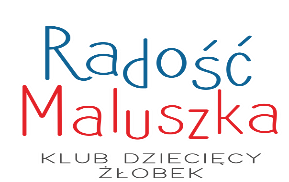 STYCZEŃ01.01. Nowy Rok (placówka nieczynna) poniedziałek12.01. Dogoterapia z Juniorem, piątek godz. 10.30 MATARNIA 1 i 215.01. Dogoterapia z Juniorem, poniedziałek godz. 9.00 GRUNWALDZKA Zdobywcy i Odkrywcy19.01. Dzień Babci i Dziadka, piątek przygotowywanie laurek dla Babć i Dziadków.LUTY02.02. Bal Karnawałowy MATARNIA 1, piątek godz. 9:00, piątek, (w stylu Piraci).02.02. Bal Karnawałowy MATARNIA 2, piątek godz. 10:00, piątek, (w stylu Indianie). Nowa placówka09.02. Bal Karnawałowy  GRUNWALDZKA Zdobywcy i Odkrywcy, piątek godz. 9:15, piątek, (w stylu Kosmos).14.02. Walentynki, środa (prosimy ubieramy dzieci na czerwono)16.02. Dzień pizzy, piątek22.02. Teatr Lokomotywa z przedstawieniem pt: „Bałwanek” MATARNIA 1 i 2, czwartek godz. 8.30           GRUNWALDZKA Zdobywcy i Odkrywcy godz. 10.00MARZEC04.03. Dzień Dentysty, (zabawy profilaktyczne) poniedziałek 08.03. Dogoterapia z Juniorem, piątek godz. 10.30 MATARNIA 1 i 2 13.03. Warsztaty rytmiczno-bębniarskie Bogdan Kulik, środa 8.30 GRUNWALDZKA Zdobywcy i Odkrywcy13.03. Warsztaty rytmiczno-bębniarskie Bogdan Kulik, środa 10.00 MATARNIA 1 i 218.03. Dogoterapia z Juniorem, poniedziałek godz. 9.00 GRUNWALDZKA Zdobywcy i Odkrywcy21.03. Wiosna witamy wiosnę KWIECIEŃ01.04. Poniedziałek Wielkanocny (placówka nieczynna).05.04. Dzień Marchewki, piątek23.04. Zagroda Powroty, ludowe warsztaty edukacyjne  godz. 9:30 wtorek GRUNWALDZKA           Zdobywcy i Odkrywcy          „Owca Tosia i Amy” po nitce do kłębka – obróbka wełny od strzyżenia do przędzenia 25.04. Zagroda Powroty, ludowe warsztaty edukacyjne  godz. 9:30 czwartek MATARNIA 1 i 2         „Gołębie Jaś i Małgosia” czyli jak ugryźć mąkę – wyrób mąki na żarnach, wypiek ciasteczekMAJ01.05. Święto Pracy (placówka nieczynna) środa02.05. (placówka nieczynna) czwartek03.05. Święto Konstytucji wtorek (placówka nieczynna) piątek08.05. Dzień strażaka, środa10.05. Dogoterapia z Juniorem, piątek godz. 10.30 MATARNIA 1 i 220.05. Dogoterapia z Juniorem, poniedziałek godz. 9.00 GRUNWALDZKA Zdobywcy i Odkrywcy24.05. Dzień Mamy i Taty, piątek (przygotowywanie laurek dla Rodziców)30.05. Boże Ciało, czwartek (placówka nieczynna)31.05. (placówka nieczynna) piątekCZERWIEC03.06. Dzień Dziecka, atrakcje zamykanie w bańce, zabawy z maskotką Psi Patrol, poniedziałek godz 9.00 GRUNWALDZKA Zdobywcy i Odkrywcy 04.06. Dzień Dziecka, atrakcje zamykanie w bańce, zabawy z maskotką Psi Patrol, wtorek godz 9.00MATARNIA 1 i 212.06. Dzień Chemika środa, doświadczenia, eksperymenty28.06. Uroczyste zakończenie roku  dla 3 latków w żłobku, którzy będą odchodzić do przedszkola we wrześniuOczywiście w lipcu i sierpniu 3 latki mogą uczęszczać do żłobka)(Wszyscy dzieci i opiekunki ubieramy się odświętnie uroczyście, młodsze dzieci żegnają starsze wręczając 3 latkom dyplomy i książki, wspólnie świętujemy zasiadamy do stołu i zajadamy owoce i warzywa)LIPIE12.07. Dogoterapia z Juniorem, piątek godz 10.30 MATARNIA 1 i 215.07. Dogoterapia z Juniorem, poniedziałek godz. 9.00 GRUNWALDZKA Zdobywcy i Odkrywcy29.07 do 31.07 przerwa w pracy placówki (placówka nieczynna 3 dni, odświeżanie, malowanie, dezynfekcja  klubu dziecięcego/żłobka)SIERPIEŃ01.08 do 09.08 przerwa w pracy placówki (placówka nieczynna  7 dni, odświeżanie, malowanie, dezynfekcja klubu dziecięcego/żłobka)15.08. Wniebowzięcie NMP (placówka nieczynna) czwartekWRZESIEŃ02.09. Powitanie i zapoznanie dzieci z placówką i opiekunami13.09. Dogoterapia z Juniorem, piątek godz. 10.30 MATARNIA 1 i 216.09. Dogoterapia z Juniorem, poniedziałek godz. 9.00  GRUNWALDZKA Zdobywcy i OdkrywcyPAŹDZIERNIK04.10. Dzień Zwierząt, piątek11.10. Teatr Lokomotywa z przedstawieniem pt: „Jaś i Małgosia” MATARNIA 1 i 2, piątek godz. 8.30           GRUNWALDZKA Zdobywcy i Odkrywcy godz. 10.0014.10. Dzień Edukacji Narodowej, poniedziałekLISTOPAD01.11. Dzień Wszystkich Świętych (placówka nieczynna) piątek11.11. Dzień Niepodległości (placówka nieczynna) poniedziałek08.11. Dogoterapia z Juniorem, piątek godz. 10.30 MATARNIA 1 i 218.11. Dogoterapia z Juniorem, poniedziałek godz.9.00 GRUNWALDZKA Zdobywcy i Odkrywcy22.11. Dzień kredki, piątekGRUDZIEŃ04.12. Spotkanie ze Świętym Mikołajem, środa godz. 8.50 / 10:00 MATARNIA 1 i 205.12. Spotkanie ze Świętym Mikołajem, czwartek godz. 9:30 GRUNWALDZKA Zdobywcy i Odkrywcy13.12. Pieczenie i ozdabianie pierników, piątek24-31.12. (placówka nieczynna).Nowy Rok (placówka nieczynna). Do zobaczenia 02.01.2025 rokuRodzic zapoznaje się i akceptuje harmonogram pracy placówki na rok kalendarzowy 2024(Statut § 10 punkt 7 i 8)                                                                                                                                                                  dyrektor                                                                                                                                                           Agnieszka Hąbek